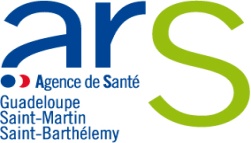 FICHE ALERTE FOYER EPIDEMIQUE DENGUEUn foyer épidémique a été mis en évidence sur votre commune. Cela implique un renforcement des mesures de prévention.Commune : 	GOURBEYRE				Quartier : Marina de Rivière 										      Sens port de plaisanceRepères géographique (facultatif) : 					Données entomo-épidémiologiques :Date de l’enquête du service LAV de l’ARS : 01/02/2019 – 04/02/2019 Nombre de cas confirmés : 3Nombre de cas probables : Nombre de cas suspects mis en évidence par la LAV : Total : 3Signalement de nombreux cas suspectsDate de signalement des cas supplémentaires (le cas échéant) :Source :Cas confirmés :              cas probables :              cas suspects :Données environnementales (quartier et périphérie) :Présence d’encombrants métalliques, de VHU ou autres déchets à risquesImportance (+ /_/ ; ++/ / ;+++/x/) ; localisation : terrain du CNBT ; embarcations abandonnées dans la zonePrésence de pneumatiques usés Importance (+ /_/ ; ;++ /x/; +++ /_/) ; localisation : au niveau du Bld Amédée Valeau près de poubelles (face au n°947)Présence de maisons en ruines ou abandonnées  (localisation) : Présence d’eaux stagnantes susceptibles de constituer des gîtes larvaires  (nature et localisation) : Mesures de gestion préconisées :Contrôle renforcé secteurs (ARS / commune) /x/Enlèvement déchets à risques /x/Intervention au niveau des coques de bateaux constituant des gîtes larvaires /x/ Mobilisation Conseil régional /x/Actions de communication et d’information  /x/ notamment auprès des plaisanciersMobilisation communautaire (associations, …) /x/Autres /x/Référent LAV : gladys.florentine@ars.sante.fr ; 0590 80 18 08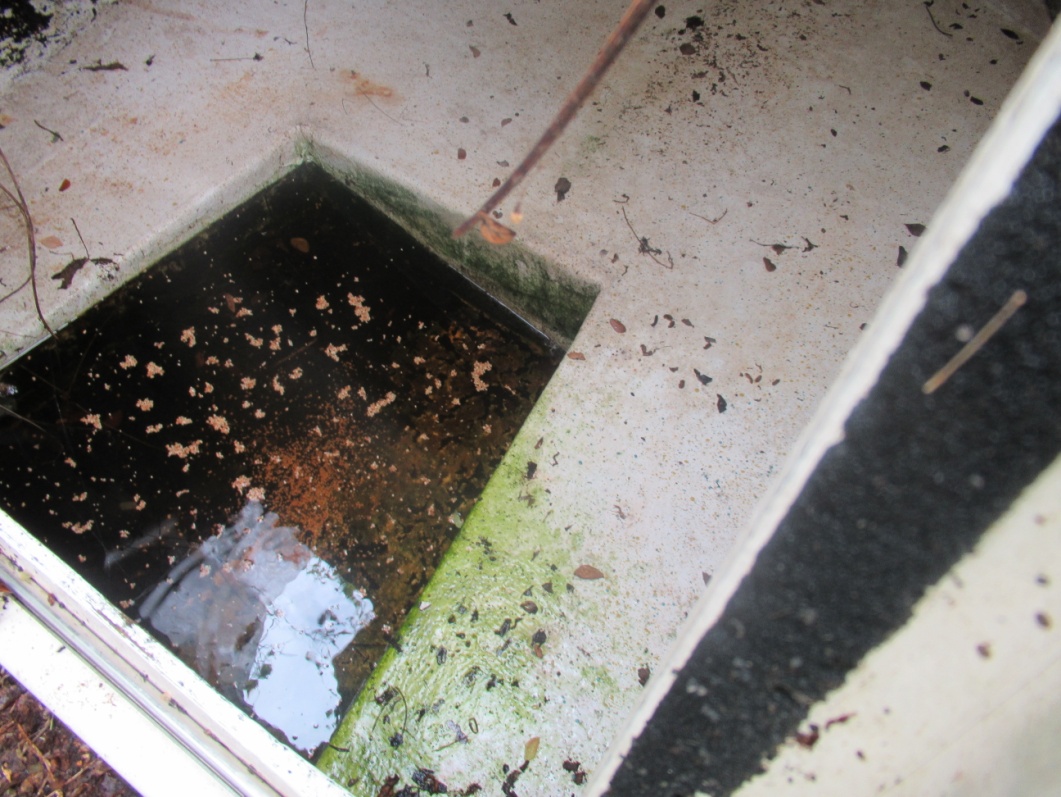 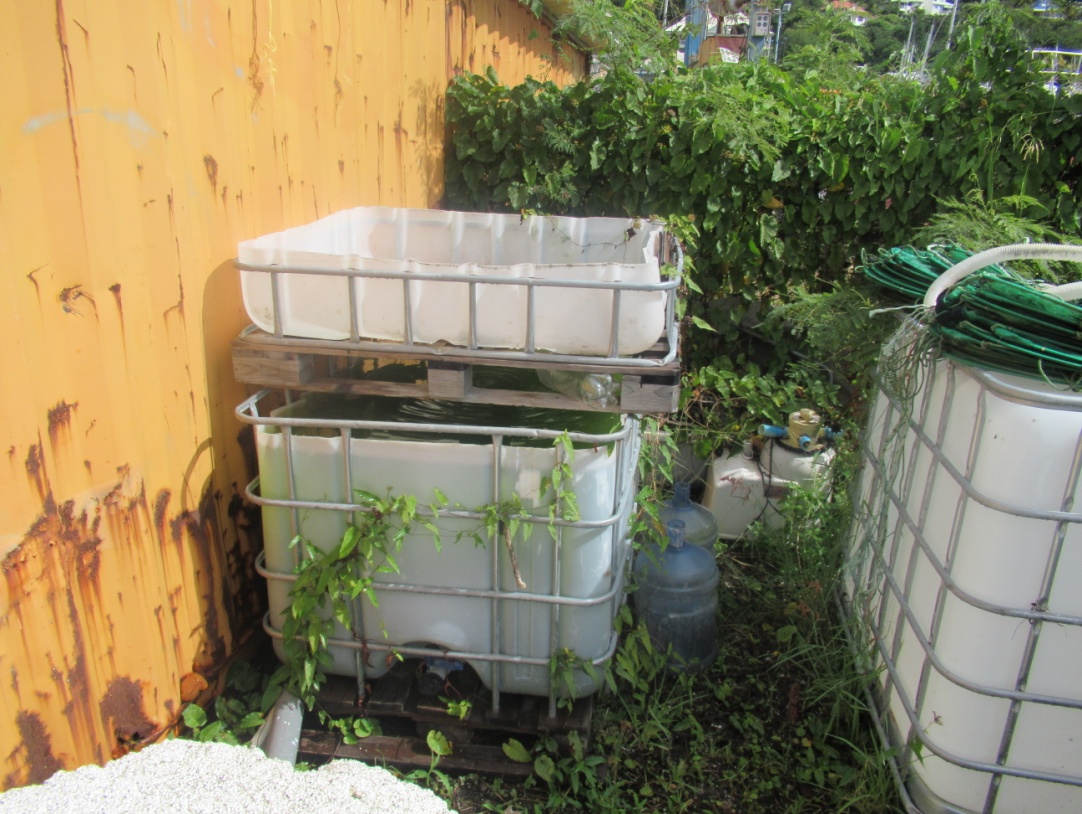 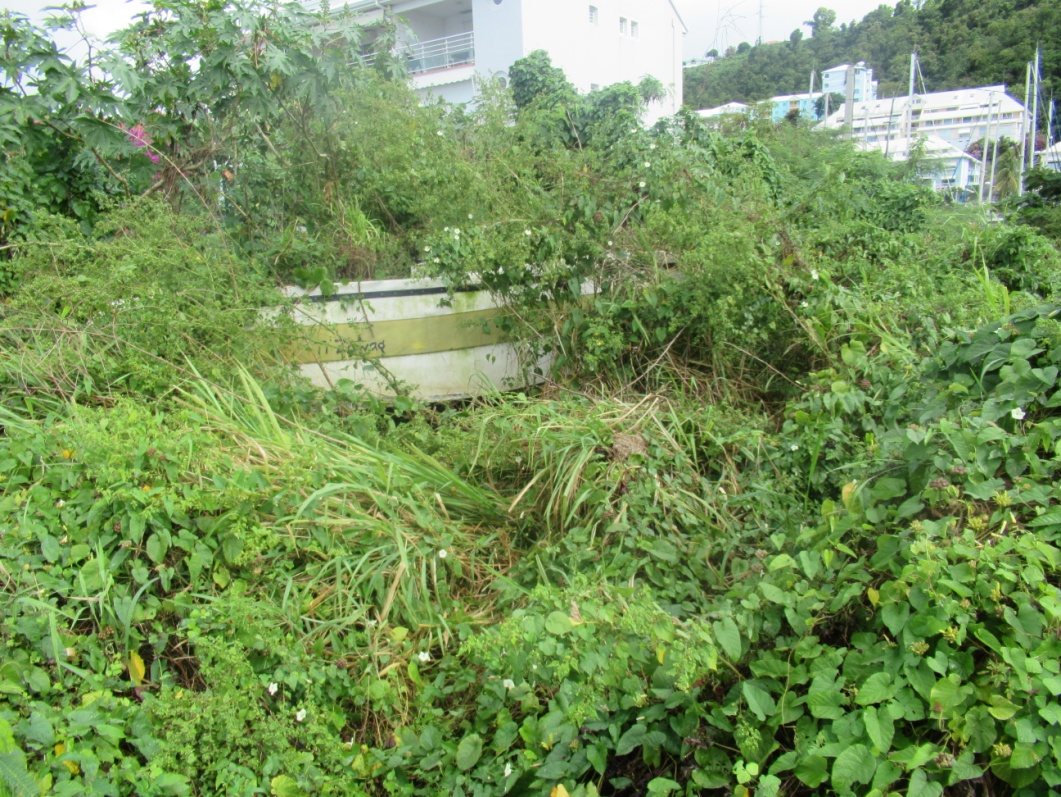 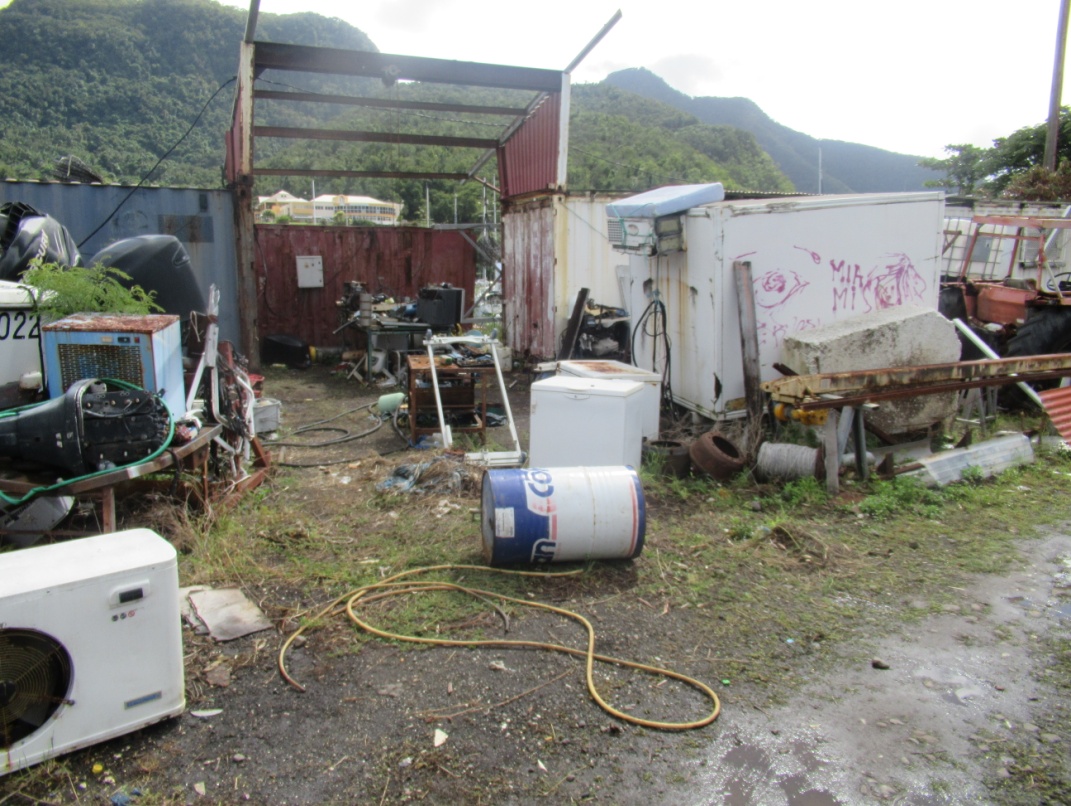 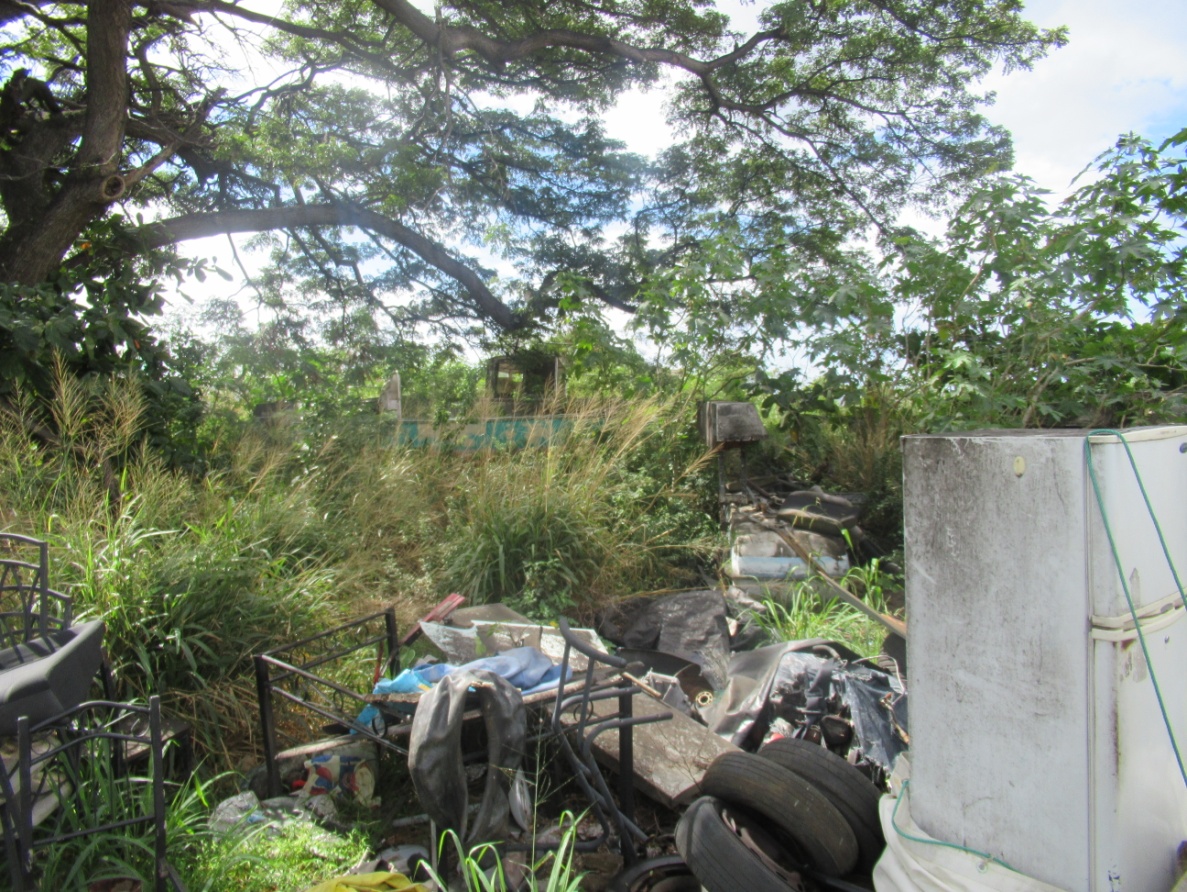 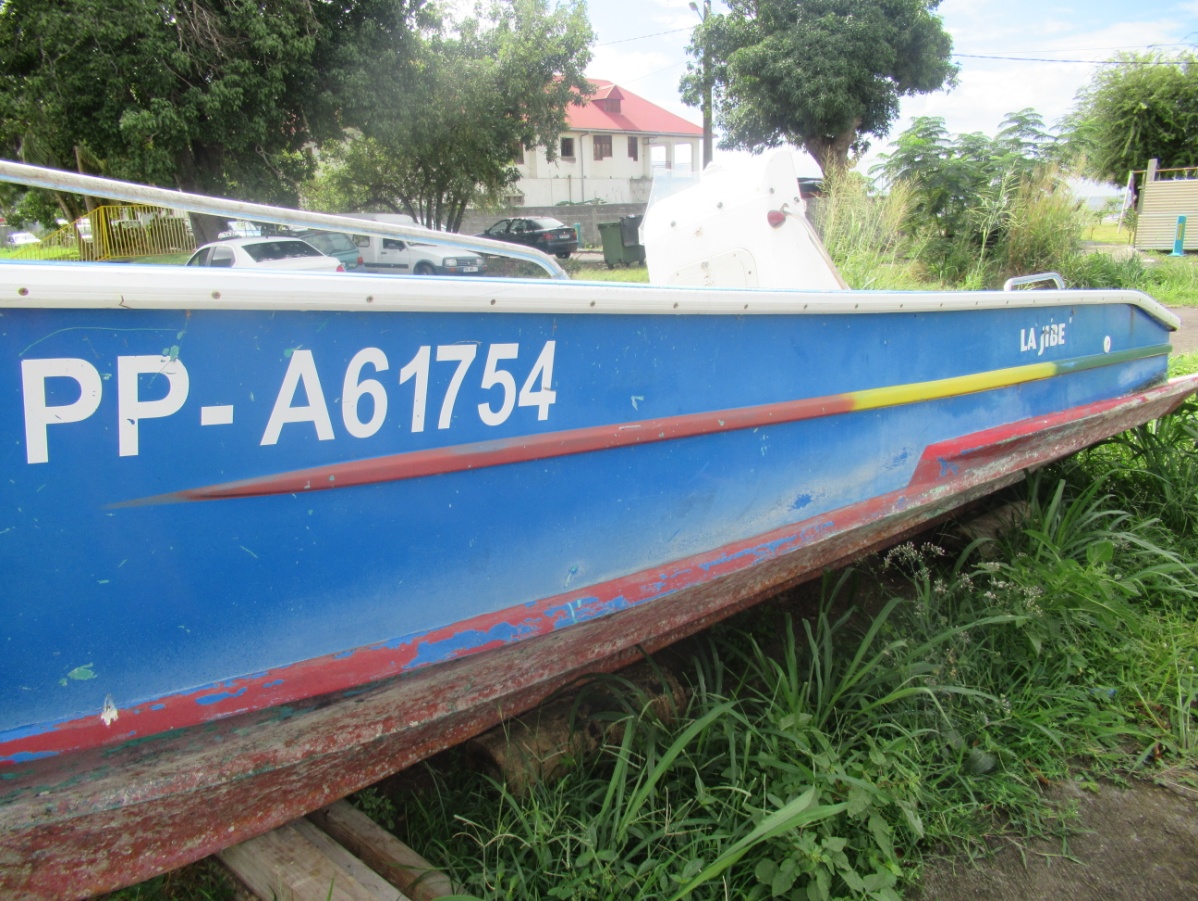 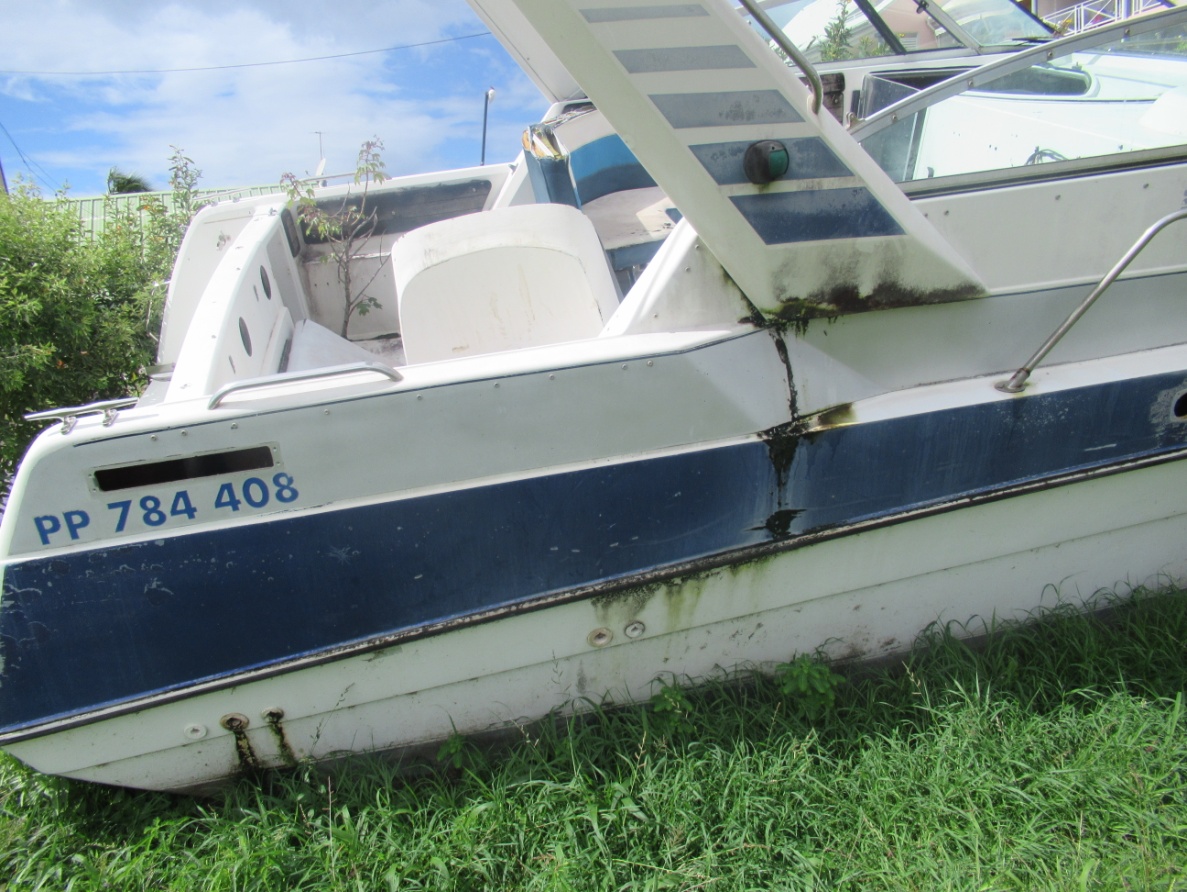 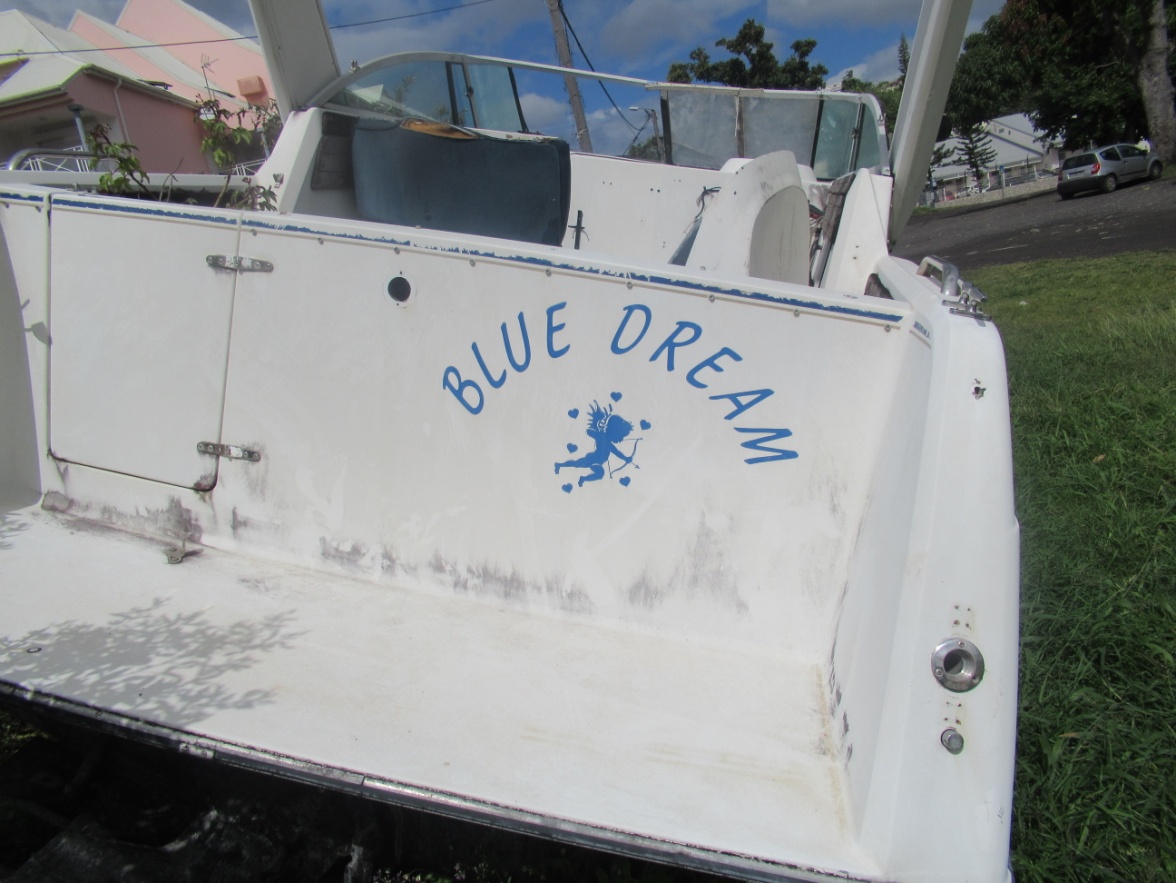 